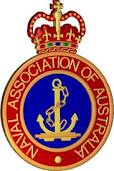 THE NAVAL ASSOCIATION OF AUSTRALIAEAST GIPPSLAND SUB-SECTIONPO Box 1041 Lakes Entrance, Vic, 3909President		Vice President		Secretary		TreasurerMr. Peter Tunnage	Mr. Michael Collins	Mr. Graham Thomas	Mr. Robert Billingsley(M): 0466 011 837	(M): 0422 092 320	(M): 0431 709 105	(M): 0427 177 504				Email:secretary.egnaa@gmail.comMINUTES OF THE ANNUAL GENERAL MEETING (AGM) HELD AT THE BAIRNSDALE RSL, RIVERS ROOM ON 02 FEBRUARY 2020 Item 1		CONFIRMATION of previous meeting minutes	Action Officer – PresidentThe President referred the membership to last AGM and proposed these minutes tabled as an accurate reflection of the 2019 AGM discussion. Seconded by Bill RossDecision: AcceptedItem 2		BUSINESSES Arising from the previous meeting minutes	Action Officer – PresidentThe Secretary advised there is no business arising from the 2019 AGM.  Item 3		Treasurer’s statement and accounts for payment	Action Officer – TreasurerThe treasurer tabled the following information:Overview. Currently, the financial position and membership is steady. The Sub-section subsidised six well attended functions and or activities throughout the reporting year. Audit. Carly Milburn of the Lakes Entrance RSL is appointed to audit the Sub-section accounts. The accounts are not yet ready for submission but a full report will be provided at the next scheduled General Meeting on 05 April 2020. Income for the audit period was $6891.65. Expenditure was $7457.80. The difference between income and expenditure is $566.15. Fundraising from Bunnings sausage sizzles earned $3026.80.  Item 4		Reports					Action Officer – PresidentThe President provided a report inclusive of Welfare, Commemoration, Camaraderie, Publicity and Projects – fundraising. The report is at Enclosure 1.   Item 5 		ELECTIONS OF EXECUTIVE MEMBERSThe President declared all executive and committee positions vacant and called the Returning Officer – Tom de Voil to the chair.The Returning Officer tabled the retained and approved nomination forms then declared the following positions filled without competition by those proposed, seconded and endorsed by the members.President – Nominee: Peter TunnageProposed: Robert BillingsleySeconded: J.A. MurrellsDecision: CarriedVice President – Nominee: Michael CollinsProposed: Peter TunnageSeconded: J.A. MurrellsDecision: CarriedSecretary – Nominee: Graham ThomasProposed: Peter TunnageSeconded: Michael CollinsDecision: CarriedTreasurer – Nominee: Robert BillingsleyProposed: Michael CollinsSeconded: J.A. MurrellsDecision: CarriedItem 6		Election of Committee			Action – Returning OfficerThe Returning Officer indicated no nominations were received by the closing date for commemoration, publicity/social and projects and called for nominations from the floor. The following nominations were accepted, seconded and carried:CommemorationProposed: Chris LawlessSeconded: Bob HammondDecision: Carried Publicity/SocialProposed: Graham Thomas- Publicity/Mick Collins - SocialSeconded: Peter TunnageDecision: CarriedProjectsProposed: NilSeconded: NilDecision: OpenThe Returning Officer congratulated those elected to Executive and Committee positions.Meeting closed at 1234.ENCLOSURE:Enclosure 1 – 2019 President’s Annual Report           Original Signed By							Original Signed ByP.E. TUNNAGE							G.G. THOMASPresident								Secretary11 February 2020             						 11 February 2020Distribution:Full - EGNAA MembershipSecretary Victoria NAA